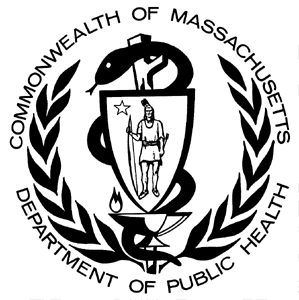 Since 2001, hospitals licensed by the Massachusetts Department of Public Health (DPH) have been required to report data on sharps injuries among workers to the Department annually (MGL/Chapter 111 s 53D).  Data have been collected from all DPH licensed hospitals (an average of 98 hospitals annually) since 2001. This report includes data on sharps injuries that occurred during 2014. The Massachusetts Sharps Injury Surveillance System is intended to provide information to assist Massachusetts hospitals and hospital workers in targeting and evaluating efforts to reduce the incidence of sharps injuries and the associated human and economic costs.  For a more comprehensive description of the system, please see:  http://www.mass.gov/eohhs/docs/dph/occupational-health/injuries/injuries-hospital-2004.pdf.Key DefinitionsSharps injury (also referred to as an exposure incident): An exposure to blood or other potentially infectious materials as a result of an incident involving a contaminated sharp device that pierces the skin or mucous membranes.  An injury with a clean sharp or device (before use) through contaminated gloves or other contaminated mediums is also considered a sharps injury. An injury involving a clean device without any contact with infectious materials is not considered an exposure incident. Sharps device: Any object that can penetrate the skin or any part of the body and result in an exposure incident, including but not limited to needle devices, scalpels, lancets, broken glass, and broken capillary tubes. Population under surveillance: All health care workers in acute and non-acute care hospitals licensed by DPH, as well as any satellite units (e.g., ambulatory care centers) operating under a hospital license. Surveillance Period: Calendar year 2014.Sharps injury rates: Sharps injury rates indicate the probability or risk of a worker sustaining a sharps injury within the surveillance period.  Numbers are the counts of sharps injuries.  A large hospital may have many workers who sustain sharps injuries but the rate of injury may be low.  Conversely, in a smaller hospital, relatively few workers may sustain sharps injuries but the risk may be high.  Both rates and numbers of injuries must be considered when targeting and evaluating prevention efforts.  The rates presented in this report were calculated by dividing the number of sharps injuries among all workers by the number of licensed beds. Confidence intervals (CI) are presented for each rate. We modelled trends in annual rates using both negative binomial and joinpoint regressions. Negative binomial regression was used to model the overall trends of these rates from 2002 to 2014. Joinpoint regression was used to identify any changes in the trends over the same period.Sharps with engineered sharps injury protections (SESIPs): Needle devices and non-needle sharps used for withdrawing body fluids, accessing a vein or artery, or administering medications or other fluids, with built-in sharps injury prevention features or mechanisms that effectively reduce the risk of an exposure incident. Findings*Non-acute care hospitals include chronic care and rehabilitation facilities.Figure 1.    Number and rate of sharps injuries per licensed beds among all workers in acute and non-acute care hospitals, Massachusetts, 2014Figure 2.   Number and rate of sharps injuries per licensed beds among all workers in acute care hospitals only, Massachusetts, 2014For all tables presented, percentages may not total 100% due to rounding.Data Highlights and Prevention Measures2,946 sharps injuries were reported in 2014.  The sharps injury rate for workers in all Massachusetts Department of Public Health (DPH) licensed hospitals was 16.2 sharps injuries per 100 licensed beds, similar to rates for the three previous years (Figure 2).  Comparable findings were observed in rates for employees (per 1,000 full time employee equivalents) in acute care hospitals only (data not shown). These findings (Figure 2) suggest that the earlier observed decline in rates from 2002-2010 is leveling off and underscore the need for a continuing commitment to preventing sharps injuries.  It is also possible this plateau reflects an increase in workers reporting these injuries.  Hospitals, in interpreting their own sharps injury rates, need to understand employee reporting practices in their facilities. Of the reported injuries, more sharps injuries occurred among physicians than nurses (39% v. 36%) for the third year in a row.  This differs from findings from earlier years where nurses accounted for more injuries than physicians. This likely reflects greater adoption over time of devices with sharps injury prevention features (SESIPs) for devices most often used by nurses.  This overall pattern was driven by the experience in larger hospitals and was reversed in smaller and medium sized hospitals where nurses experienced more sharps injuries than physicians.  This difference by hospital size may reflect differences in the types of procedures conducted (i.e., more surgery in larger hospitals).  Targeted efforts to improve physician reporting of sharps injuries in some larger hospitals may also have played a role.  Sharps injuries in operating and procedure rooms accounted for nearly half of all sharps injuries (46%).  While engineering controls (for example, use of blunt suture needles or alternative methods of closure) may have limited application in the OR setting, work practice controls play an important role in the prevention of sharps injuries.  Practices such as hands-free passing and use of neutral zones, as well as verbal cuing when passing instruments can reduce the risk of sharps injuries.    The presence of a sharps injury prevention feature is most crucial after the device is used. There were 263 sharps injuries due to non-SESIPs that involved commonly used devices for which SESIPS are widely available.  Of these, 180 (68%) occurred after use of the device (Table 9). These injuries could be thought of as “never events” in that use of SESIPs could have likely prevented the injury.  Table 1.    Table 1.    Number and rate of sharps injuries among hospital workers by hospital characteristics, Massachusetts, 2014Number and rate of sharps injuries among hospital workers by hospital characteristics, Massachusetts, 2014Number and rate of sharps injuries among hospital workers by hospital characteristics, Massachusetts, 2014Number and rate of sharps injuries among hospital workers by hospital characteristics, Massachusetts, 2014Number and rate of sharps injuries among hospital workers by hospital characteristics, Massachusetts, 2014Number and rate of sharps injuries among hospital workers by hospital characteristics, Massachusetts, 2014Number and rate of sharps injuries among hospital workers by hospital characteristics, Massachusetts, 2014Number and rate of sharps injuries among hospital workers by hospital characteristics, Massachusetts, 2014Number and rate of sharps injuries among hospital workers by hospital characteristics, Massachusetts, 2014Number and rate of sharps injuries among hospital workers by hospital characteristics, Massachusetts, 2014Number of HospitalsNumber of HospitalsNumber of           sharps injuriesNumber of           sharps injuriesRate per 100       licensed bedsRate per 100       licensed beds95% CI95% CIHospital sizeHospital sizeHospital sizeSmall (< 100 licensed beds)Small (< 100 licensed beds)Small (< 100 licensed beds)2817210.48.9-11.8Medium (101-300 licensed beds)Medium (101-300 licensed beds)Medium (101-300 licensed beds)53110111.611.0-12.3Large (>300 licensed beds)Large (>300 licensed beds)Large (>300 licensed beds)14167323.622.6-24.6Service TypeService TypeService TypeAcute careAcute careAcute care762,89118.718.1-19.3Non-acute care*Non-acute care*Non-acute care*19552.01.5-2.5Teaching StatusTeaching StatusTeaching StatusTeaching Teaching Teaching 18183226.925.9-28.0Non-teachingNon-teachingNon-teaching7711149.79.2-10.3TotalTotalTotal952,94616.215.6-16.7Table 2. Table 2. Sharps injuries among hospital workers by worker and incident characteristics by hospital size, Massachusetts, 2014Sharps injuries among hospital workers by worker and incident characteristics by hospital size, Massachusetts, 2014Sharps injuries among hospital workers by worker and incident characteristics by hospital size, Massachusetts, 2014Sharps injuries among hospital workers by worker and incident characteristics by hospital size, Massachusetts, 2014Sharps injuries among hospital workers by worker and incident characteristics by hospital size, Massachusetts, 2014Sharps injuries among hospital workers by worker and incident characteristics by hospital size, Massachusetts, 2014Sharps injuries among hospital workers by worker and incident characteristics by hospital size, Massachusetts, 2014Sharps injuries among hospital workers by worker and incident characteristics by hospital size, Massachusetts, 2014Sharps injuries among hospital workers by worker and incident characteristics by hospital size, Massachusetts, 2014Sharps injuries among hospital workers by worker and incident characteristics by hospital size, Massachusetts, 2014Sharps injuries among hospital workers by worker and incident characteristics by hospital size, Massachusetts, 2014Sharps injuries among hospital workers by worker and incident characteristics by hospital size, Massachusetts, 2014Sharps injuries among hospital workers by worker and incident characteristics by hospital size, Massachusetts, 2014Sharps injuries among hospital workers by worker and incident characteristics by hospital size, Massachusetts, 2014Sharps injuries among hospital workers by worker and incident characteristics by hospital size, Massachusetts, 2014Sharps injuries among hospital workers by worker and incident characteristics by hospital size, Massachusetts, 2014Sharps injuries among hospital workers by worker and incident characteristics by hospital size, Massachusetts, 2014Hospital SizeHospital SizeHospital SizeHospital SizeHospital SizeHospital SizeHospital SizeHospital SizeHospital SizeHospital SizeHospital SizeHospital SizeAll HospitalsAll HospitalsAll HospitalsAll HospitalsSmallSmallSmallSmallMediumMediumMediumMediumLargeLargeLargeLarge95 hospitals95 hospitals95 hospitals95 hospitals28 hospitals28 hospitals28 hospitals28 hospitals53 hospitals53 hospitals53 hospitals53 hospitals14 hospitals14 hospitals14 hospitals14 hospitalsN%N%N%N%Work status of injured workerWork status of injured workerWork status of injured worker2,9461001721001,1011001,673100EmployeeEmployee2,4648415691896811,41284Non-Employee PractitionerNon-Employee Practitioner38413741591421813StudentStudent78342333412Temporary / Contract WorkerTemporary / Contract Worker181421311<1Other / Unknown / Not answeredOther / Unknown / Not answered2<111001<1OccupationOccupationOccupation2,9461001721001,1011001,673100PhysicianPhysician1,1593951303052880348NurseNurse1,0693671414394055933TechnicianTechnician4681637222422218911Support ServicesSupport Services123474494674Dental StaffDental Staff13<1113<191Other Medical StaffOther Medical Staff72242424262Other / Unknown / Not answeredOther / Unknown / Not answered42111212201Department where injury occurredDepartment where injury occurredDepartment where injury occurred2,9461001721001,1011001,673100Operating and Procedure RoomsOperating and Procedure Rooms1,3654673424624283050Inpatient UnitsInpatient Units5792033192732527316Emergency DepartmentEmergency Department291102515126111408Intensive Care UnitsIntensive Care Units22886360516210Outpatient areasOutpatient areas20171597271147LaboratoriesLaboratories101385353583Other / Unknown / Not answeredOther / Unknown / Not answered1816127737966Device involved in the injuryDevice involved in the injuryDevice involved in the injury2,9461001721001,1011001,673100Hypodermic needle/syringe Hypodermic needle/syringe 9823361353973652431Suture needleSuture needle6722322132141943626Other hollow bore needleOther hollow bore needle29810181091818911Scalpel bladeScalpel blade22681067871388Winged steel needleWinged steel needle2127171011010855Vacuum tube collection holder/needleVacuum tube collection holder/needle70253454201GlassGlass37111101262Other / Unknown / Not answeredOther / Unknown / Not answered4491538221561425515Procedure for which the device was usedProcedure for which the device was usedProcedure for which the device was used2,9461001721001,1011001,673100InjectionInjection8412946273293046628SuturingSuturing6852328162141944326Blood proceduresBlood procedures3811327161901716410Making the incisionMaking the incision3111120121151017611Line proceduresLine procedures29610181097918111To obtain body fluid or tissue sampleTo obtain body fluid or tissue sample63285272282Dental proceduresDental procedures12<1002<1101Other / Unknown / Not answeredOther / Unknown / Not answered3571225151271220512Table 3. Sharps injuries among hospital workers by occupation by hollow bore device, Massachusetts,  2014Sharps injuries among hospital workers by occupation by hollow bore device, Massachusetts,  2014Sharps injuries among hospital workers by occupation by hollow bore device, Massachusetts,  2014Sharps injuries among hospital workers by occupation by hollow bore device, Massachusetts,  2014Sharps injuries among hospital workers by occupation by hollow bore device, Massachusetts,  2014Sharps injuries among hospital workers by occupation by hollow bore device, Massachusetts,  2014Sharps injuries among hospital workers by occupation by hollow bore device, Massachusetts,  2014Sharps injuries among hospital workers by occupation by hollow bore device, Massachusetts,  2014Sharps injuries among hospital workers by occupation by hollow bore device, Massachusetts,  2014Sharps injuries among hospital workers by occupation by hollow bore device, Massachusetts,  2014Sharps injuries among hospital workers by occupation by hollow bore device, Massachusetts,  2014Sharps injuries among hospital workers by occupation by hollow bore device, Massachusetts,  2014Sharps injuries among hospital workers by occupation by hollow bore device, Massachusetts,  2014Sharps injuries among hospital workers by occupation by hollow bore device, Massachusetts,  2014Sharps injuries among hospital workers by occupation by hollow bore device, Massachusetts,  2014Sharps injuries among hospital workers by occupation by hollow bore device, Massachusetts,  2014Sharps injuries among hospital workers by occupation by hollow bore device, Massachusetts,  2014Sharps injuries among hospital workers by occupation by hollow bore device, Massachusetts,  2014Sharps injuries among hospital workers by occupation by hollow bore device, Massachusetts,  2014Sharps injuries among hospital workers by occupation by hollow bore device, Massachusetts,  2014Sharps injuries among hospital workers by occupation by hollow bore device, Massachusetts,  2014Hollow BoreHollow BoreHollow BoreHollow BoreHollow BoreHollow BoreHollow BoreHollow BoreHollow BoreHollow BoreHollow BoreHollow BoreHollow BoreHollow BoreHollow BoreHollow BoreOccupationOccupationTotalTotalTotalTotalHypodermic Hypodermic Hypodermic Hypodermic Winged-SteelWinged-SteelWinged-SteelWinged-SteelVacuum TubeVacuum TubeVacuum TubeVacuum TubeOther Hollow Other Hollow Other Hollow Other Hollow NeedleNeedleNeedleNeedleNeedleNeedleNeedleNeedleCollection SetCollection SetCollection SetCollection SetBoreBoreBoreBoreN%N%N%N%N%NurseNurse83910056968901120216019PhysicianPhysician3501002537251318925TechnicianTechnician2471009840843440162510Support ServicesSupport Services47100286049241328All others / Not answeredAll others / Not answered7910034432937561114TotalTotal1,562100982632121470429819Table 4. Sharps injuries among hospital workers by occupation by solid bore device,  Massachusetts, 2014Sharps injuries among hospital workers by occupation by solid bore device,  Massachusetts, 2014Sharps injuries among hospital workers by occupation by solid bore device,  Massachusetts, 2014Sharps injuries among hospital workers by occupation by solid bore device,  Massachusetts, 2014Sharps injuries among hospital workers by occupation by solid bore device,  Massachusetts, 2014Sharps injuries among hospital workers by occupation by solid bore device,  Massachusetts, 2014Sharps injuries among hospital workers by occupation by solid bore device,  Massachusetts, 2014Sharps injuries among hospital workers by occupation by solid bore device,  Massachusetts, 2014Sharps injuries among hospital workers by occupation by solid bore device,  Massachusetts, 2014Sharps injuries among hospital workers by occupation by solid bore device,  Massachusetts, 2014Sharps injuries among hospital workers by occupation by solid bore device,  Massachusetts, 2014Sharps injuries among hospital workers by occupation by solid bore device,  Massachusetts, 2014Sharps injuries among hospital workers by occupation by solid bore device,  Massachusetts, 2014Sharps injuries among hospital workers by occupation by solid bore device,  Massachusetts, 2014Sharps injuries among hospital workers by occupation by solid bore device,  Massachusetts, 2014Sharps injuries among hospital workers by occupation by solid bore device,  Massachusetts, 2014Sharps injuries among hospital workers by occupation by solid bore device,  Massachusetts, 2014Sharps injuries among hospital workers by occupation by solid bore device,  Massachusetts, 2014Sharps injuries among hospital workers by occupation by solid bore device,  Massachusetts, 2014Sharps injuries among hospital workers by occupation by solid bore device,  Massachusetts, 2014Sharps injuries among hospital workers by occupation by solid bore device,  Massachusetts, 2014Sharps injuries among hospital workers by occupation by solid bore device,  Massachusetts, 2014OccupationOccupationTotalTotalTotalTotalSuture NeedleSuture NeedleSuture NeedleSuture NeedleScalpelScalpelScalpelScalpelGlassGlassGlassGlassGlassOther/Other/Other/Other/UnknownUnknownUnknownUnknownN%N%N%N%NN%PhysicianPhysician80910049361139175117217221NurseNurse2301008236331414610110144TechnicianTechnician22110082374621157787835Support ServicesSupport Services76100683400676788All others / Not answeredAll others / Not answered4810091951036313165TotalTotal1,384100672492261637344944932Table 5.    Table 5.    Sharps injuries among hospitals workers by SESIP by hospital size: all devices and excluding suture needles, Massachusetts, 2014Sharps injuries among hospitals workers by SESIP by hospital size: all devices and excluding suture needles, Massachusetts, 2014Sharps injuries among hospitals workers by SESIP by hospital size: all devices and excluding suture needles, Massachusetts, 2014Sharps injuries among hospitals workers by SESIP by hospital size: all devices and excluding suture needles, Massachusetts, 2014Sharps injuries among hospitals workers by SESIP by hospital size: all devices and excluding suture needles, Massachusetts, 2014Sharps injuries among hospitals workers by SESIP by hospital size: all devices and excluding suture needles, Massachusetts, 2014Sharps injuries among hospitals workers by SESIP by hospital size: all devices and excluding suture needles, Massachusetts, 2014Sharps injuries among hospitals workers by SESIP by hospital size: all devices and excluding suture needles, Massachusetts, 2014Sharps injuries among hospitals workers by SESIP by hospital size: all devices and excluding suture needles, Massachusetts, 2014Sharps injuries among hospitals workers by SESIP by hospital size: all devices and excluding suture needles, Massachusetts, 2014Sharps injuries among hospitals workers by SESIP by hospital size: all devices and excluding suture needles, Massachusetts, 2014Sharps injuries among hospitals workers by SESIP by hospital size: all devices and excluding suture needles, Massachusetts, 2014Sharps injuries among hospitals workers by SESIP by hospital size: all devices and excluding suture needles, Massachusetts, 2014Sharps injuries among hospitals workers by SESIP by hospital size: all devices and excluding suture needles, Massachusetts, 2014Sharps injuries among hospitals workers by SESIP by hospital size: all devices and excluding suture needles, Massachusetts, 2014Sharps injuries among hospitals workers by SESIP by hospital size: all devices and excluding suture needles, Massachusetts, 2014Sharps injuries among hospitals workers by SESIP by hospital size: all devices and excluding suture needles, Massachusetts, 2014Hospital Size^Hospital Size^Hospital Size^Hospital Size^Hospital Size^Hospital Size^Hospital Size^Hospital Size^Hospital Size^Hospital Size^Hospital Size^Hospital Size^All HospitalsAll HospitalsAll HospitalsAll HospitalsSmallSmallSmallSmallMediumMediumMediumMediumLargeLargeLargeLarge95 hospitals95 hospitals95 hospitals95 hospitals28 hospitals28 hospitals28 hospitals28 hospitals53 hospitals53 hospitals53 hospitals53 hospitals14 hospitals14 hospitals14 hospitals14 hospitalsSharps Injury ProtectionsSharps Injury ProtectionsSharps Injury ProtectionsN%N%N%N%All devicesAll devicesAll devices2,946`1001721001,1011001,673100SESIPSESIP1,3264569405895366840Non-SESIPNon-SESIP1,5205294554704395657Unknown/Not answeredUnknown/Not answered100395424493Devices excluding suture needlesDevices excluding suture needlesDevices excluding suture needles2,2741001501008871001,237100SESIPSESIP1,3165869465866666153Non-SESIPNon-SESIP8663872482663052843Unknown/Not answeredUnknown/Not answered92496354484^Hospital size: small= <100 licensed beds; medium=101-300 licensed beds; large=>300 licensed beds^Hospital size: small= <100 licensed beds; medium=101-300 licensed beds; large=>300 licensed beds^Hospital size: small= <100 licensed beds; medium=101-300 licensed beds; large=>300 licensed beds^Hospital size: small= <100 licensed beds; medium=101-300 licensed beds; large=>300 licensed beds^Hospital size: small= <100 licensed beds; medium=101-300 licensed beds; large=>300 licensed beds^Hospital size: small= <100 licensed beds; medium=101-300 licensed beds; large=>300 licensed beds^Hospital size: small= <100 licensed beds; medium=101-300 licensed beds; large=>300 licensed beds^Hospital size: small= <100 licensed beds; medium=101-300 licensed beds; large=>300 licensed beds^Hospital size: small= <100 licensed beds; medium=101-300 licensed beds; large=>300 licensed beds^Hospital size: small= <100 licensed beds; medium=101-300 licensed beds; large=>300 licensed beds^Hospital size: small= <100 licensed beds; medium=101-300 licensed beds; large=>300 licensed beds^Hospital size: small= <100 licensed beds; medium=101-300 licensed beds; large=>300 licensed beds^Hospital size: small= <100 licensed beds; medium=101-300 licensed beds; large=>300 licensed beds^Hospital size: small= <100 licensed beds; medium=101-300 licensed beds; large=>300 licensed beds^Hospital size: small= <100 licensed beds; medium=101-300 licensed beds; large=>300 licensed beds^Hospital size: small= <100 licensed beds; medium=101-300 licensed beds; large=>300 licensed beds^Hospital size: small= <100 licensed beds; medium=101-300 licensed beds; large=>300 licensed beds^Hospital size: small= <100 licensed beds; medium=101-300 licensed beds; large=>300 licensed beds^Hospital size: small= <100 licensed beds; medium=101-300 licensed beds; large=>300 licensed bedsFigure 3.    Sharps injuries among hospital workers by device and SESIP, Massachusetts, 2014Table 6.    Table 6.    Sharps injuries among hospital workers by procedure and SESIP, Massachusetts, 2014Sharps injuries among hospital workers by procedure and SESIP, Massachusetts, 2014Sharps injuries among hospital workers by procedure and SESIP, Massachusetts, 2014Sharps injuries among hospital workers by procedure and SESIP, Massachusetts, 2014Sharps injuries among hospital workers by procedure and SESIP, Massachusetts, 2014Sharps injuries among hospital workers by procedure and SESIP, Massachusetts, 2014Sharps injuries among hospital workers by procedure and SESIP, Massachusetts, 2014Sharps injuries among hospital workers by procedure and SESIP, Massachusetts, 2014Sharps injuries among hospital workers by procedure and SESIP, Massachusetts, 2014Sharps injuries among hospital workers by procedure and SESIP, Massachusetts, 2014Sharps injuries among hospital workers by procedure and SESIP, Massachusetts, 2014Sharps injuries among hospital workers by procedure and SESIP, Massachusetts, 2014Sharps injuries among hospital workers by procedure and SESIP, Massachusetts, 2014Sharps injuries among hospital workers by procedure and SESIP, Massachusetts, 2014Sharps injuries among hospital workers by procedure and SESIP, Massachusetts, 2014Sharps injuries among hospital workers by procedure and SESIP, Massachusetts, 2014Sharps injuries among hospital workers by procedure and SESIP, Massachusetts, 2014ProcedureProcedureProcedureTotalTotalTotalTotalSESIPSESIPSESIPSESIPNon-SESIPNon-SESIPNon-SESIPNon-SESIPUnknownUnknownUnknownUnknownN%N%N%N%Injection proceduresInjection proceduresInjection proceduresSubcutaneous injectionSubcutaneous injection6252148437133988Intramuscular injectionIntramuscular injection94381613100Other injectionsOther injections122472545355Blood proceduresBlood proceduresBlood proceduresPercutaneous venous puncturePercutaneous venous puncture2478241184<122Percutaneous arterial puncturePercutaneous arterial puncture4724433<100Finger stick / Heel stickFinger stick / Heel stick43119119155Other blood proceduresOther blood procedures44119124211Line proceduresLine proceduresLine proceduresTo insert peripheral IV/set up heparin lockTo insert peripheral IV/set up heparin lock99389710100To insert central lineTo insert central line33118113122Other line proceduresOther line procedures1646100861433Other proceduresOther proceduresOther procedures1,42848159121,195797474TotalTotalTotal2,9461001,3261001,520100100100Table 7.    Table 7.    Sharps injuries among hospitals workers involving devices included in prepackaged kits by hospital size, Massachusetts, 2014Sharps injuries among hospitals workers involving devices included in prepackaged kits by hospital size, Massachusetts, 2014Sharps injuries among hospitals workers involving devices included in prepackaged kits by hospital size, Massachusetts, 2014Sharps injuries among hospitals workers involving devices included in prepackaged kits by hospital size, Massachusetts, 2014Sharps injuries among hospitals workers involving devices included in prepackaged kits by hospital size, Massachusetts, 2014Sharps injuries among hospitals workers involving devices included in prepackaged kits by hospital size, Massachusetts, 2014Sharps injuries among hospitals workers involving devices included in prepackaged kits by hospital size, Massachusetts, 2014Sharps injuries among hospitals workers involving devices included in prepackaged kits by hospital size, Massachusetts, 2014Sharps injuries among hospitals workers involving devices included in prepackaged kits by hospital size, Massachusetts, 2014Sharps injuries among hospitals workers involving devices included in prepackaged kits by hospital size, Massachusetts, 2014Sharps injuries among hospitals workers involving devices included in prepackaged kits by hospital size, Massachusetts, 2014Sharps injuries among hospitals workers involving devices included in prepackaged kits by hospital size, Massachusetts, 2014Sharps injuries among hospitals workers involving devices included in prepackaged kits by hospital size, Massachusetts, 2014Sharps injuries among hospitals workers involving devices included in prepackaged kits by hospital size, Massachusetts, 2014Sharps injuries among hospitals workers involving devices included in prepackaged kits by hospital size, Massachusetts, 2014Sharps injuries among hospitals workers involving devices included in prepackaged kits by hospital size, Massachusetts, 2014Sharps injuries among hospitals workers involving devices included in prepackaged kits by hospital size, Massachusetts, 2014Hospital Size^Hospital Size^Hospital Size^Hospital Size^Hospital Size^Hospital Size^Hospital Size^Hospital Size^Hospital Size^Hospital Size^Hospital Size^Hospital Size^All HospitalsAll HospitalsAll HospitalsAll HospitalsSmallSmallSmallSmallMediumMediumMediumMediumLargeLargeLargeLarge95 hospitals95 hospitals95 hospitals95 hospitals28 hospitals28 hospitals28 hospitals28 hospitals53 hospitals53 hospitals53 hospitals53 hospitals14 hospitals14 hospitals14 hospitals14 hospitalsN%N%N%N%Device included in prepackaged kitDevice included in prepackaged kitDevice included in prepackaged kitYesYes5631926152562328117NoNo2,2577713780793721,32779Unknown/Not answeredUnknown/Not answered126495525654TotalTotalTotal2,9461001721001,1011001,673100^Hospital size: small <101 licensed beds; medium =101-300 licensed beds; large >300 licensed beds^Hospital size: small <101 licensed beds; medium =101-300 licensed beds; large >300 licensed beds^Hospital size: small <101 licensed beds; medium =101-300 licensed beds; large >300 licensed beds^Hospital size: small <101 licensed beds; medium =101-300 licensed beds; large >300 licensed beds^Hospital size: small <101 licensed beds; medium =101-300 licensed beds; large >300 licensed beds^Hospital size: small <101 licensed beds; medium =101-300 licensed beds; large >300 licensed beds^Hospital size: small <101 licensed beds; medium =101-300 licensed beds; large >300 licensed beds^Hospital size: small <101 licensed beds; medium =101-300 licensed beds; large >300 licensed beds^Hospital size: small <101 licensed beds; medium =101-300 licensed beds; large >300 licensed beds^Hospital size: small <101 licensed beds; medium =101-300 licensed beds; large >300 licensed beds^Hospital size: small <101 licensed beds; medium =101-300 licensed beds; large >300 licensed beds^Hospital size: small <101 licensed beds; medium =101-300 licensed beds; large >300 licensed beds^Hospital size: small <101 licensed beds; medium =101-300 licensed beds; large >300 licensed beds^Hospital size: small <101 licensed beds; medium =101-300 licensed beds; large >300 licensed beds^Hospital size: small <101 licensed beds; medium =101-300 licensed beds; large >300 licensed beds^Hospital size: small <101 licensed beds; medium =101-300 licensed beds; large >300 licensed beds^Hospital size: small <101 licensed beds; medium =101-300 licensed beds; large >300 licensed beds^Hospital size: small <101 licensed beds; medium =101-300 licensed beds; large >300 licensed beds^Hospital size: small <101 licensed beds; medium =101-300 licensed beds; large >300 licensed bedsFigure 4.     Sharps injuries among hospital workers involving devices from prepackaged kits by SESIP,    Massachusetts, 2014Table 8.    Table 8.    Table 8.    Sharps injuries among hospital workers by when and how the injury occurred, Massachusetts, 2014Sharps injuries among hospital workers by when and how the injury occurred, Massachusetts, 2014Sharps injuries among hospital workers by when and how the injury occurred, Massachusetts, 2014Sharps injuries among hospital workers by when and how the injury occurred, Massachusetts, 2014Sharps injuries among hospital workers by when and how the injury occurred, Massachusetts, 2014Sharps injuries among hospital workers by when and how the injury occurred, Massachusetts, 2014Sharps injuries among hospital workers by when and how the injury occurred, Massachusetts, 2014Sharps injuries among hospital workers by when and how the injury occurred, Massachusetts, 2014Sharps injuries among hospital workers by when and how the injury occurred, Massachusetts, 2014Sharps injuries among hospital workers by when and how the injury occurred, Massachusetts, 2014Sharps injuries among hospital workers by when and how the injury occurred, Massachusetts, 2014Sharps injuries among hospital workers by when and how the injury occurred, Massachusetts, 2014Sharps injuries among hospital workers by when and how the injury occurred, Massachusetts, 2014Sharps injuries among hospital workers by when and how the injury occurred, Massachusetts, 2014Sharps injuries among hospital workers by when and how the injury occurred, Massachusetts, 2014Sharps injuries among hospital workers by when and how the injury occurred, Massachusetts, 2014Sharps injuries among hospital workers by when and how the injury occurred, Massachusetts, 2014Hospital Size^Hospital Size^Hospital Size^Hospital Size^Hospital Size^Hospital Size^Hospital Size^Hospital Size^Hospital Size^Hospital Size^Hospital Size^Hospital Size^All HospitalsAll HospitalsAll HospitalsAll HospitalsSmallSmallSmallSmallMediumMediumMediumMediumLargeLargeLargeLarge95 hospitals95 hospitals95 hospitals95 hospitals28 hospitals28 hospitals28 hospitals28 hospitals53 hospitals53 hospitals53 hospitals53 hospitals14 hospitals14 hospitals14 hospitals14 hospitalsN%N%N%N%Before use of the itemBefore use of the itemBefore use of the itemBefore use of the item48232121332During use of the itemDuring use of the itemDuring use of the itemDuring use of the item1,1914053313993673944SuturingSuturingSuturing3751313889827316Manipulate needle in patientManipulate needle in patientManipulate needle in patient26291169381589Patient moved and jarred devicePatient moved and jarred devicePatient moved and jarred device21179510091026Handle/pass equipment Handle/pass equipment Handle/pass equipment 148563494936Collision with worker or sharpCollision with worker or sharpCollision with worker or sharp25111121121Access IV lineAccess IV lineAccess IV line2011171121Recap needleRecap needleRecap needle2<1210000Other / Unknown / NonclassifiableOther / Unknown / NonclassifiableOther / Unknown / Nonclassifiable1485106494895After use, before disposalAfter use, before disposalAfter use, before disposalAfter use, before disposal1,1924088514784362637Activating injury protection mechanismActivating injury protection mechanismActivating injury protection mechanism30010148144131428Collision with worker or sharpCollision with worker or sharpCollision with worker or sharp260933199791308During clean-upDuring clean-upDuring clean-up17961276051076Handle/pass equipmentHandle/pass equipmentHandle/pass equipment161574656895Recap needleRecap needleRecap needle1054116323624Sharps injury prevention mechanismSharps injury prevention mechanismSharps injury prevention mechanism94353373523not activatednot activatedDevice malfunctionDevice malfunctionDevice malfunction33121192121Improper disposalImproper disposalImproper disposal32132172121Other / Unknown / NonclassifiableOther / Unknown / NonclassifiableOther / Unknown / Nonclassifiable2811171201During or after disposal of itemDuring or after disposal of itemDuring or after disposal of itemDuring or after disposal of item3651223131481319412During sharps disposalDuring sharps disposalDuring sharps disposal1916127817986Improper DisposalImproper DisposalImproper Disposal112485424624Collision with worker or sharpCollision with worker or sharpCollision with worker or sharp47232151292Sharps injury prevention mechanismSharps injury prevention mechanismSharps injury prevention mechanism9<100712<1not activatednot activatedOther / Unknown / NonclassifiableOther / Unknown / NonclassifiableOther / Unknown / Nonclassifiable6<1003<13<1Unknown / Not answered / NonclassifiableUnknown / Not answered / NonclassifiableUnknown / Not answered / NonclassifiableUnknown / Not answered / Nonclassifiable150553646815TotalTotalTotalTotal2,9461001721001,1011001,673100^Hospital size: small<100 licensed beds; medium 101-300 licensed beds; large >300 licensed beds^Hospital size: small<100 licensed beds; medium 101-300 licensed beds; large >300 licensed beds^Hospital size: small<100 licensed beds; medium 101-300 licensed beds; large >300 licensed beds^Hospital size: small<100 licensed beds; medium 101-300 licensed beds; large >300 licensed beds^Hospital size: small<100 licensed beds; medium 101-300 licensed beds; large >300 licensed beds^Hospital size: small<100 licensed beds; medium 101-300 licensed beds; large >300 licensed beds^Hospital size: small<100 licensed beds; medium 101-300 licensed beds; large >300 licensed beds^Hospital size: small<100 licensed beds; medium 101-300 licensed beds; large >300 licensed beds^Hospital size: small<100 licensed beds; medium 101-300 licensed beds; large >300 licensed beds^Hospital size: small<100 licensed beds; medium 101-300 licensed beds; large >300 licensed beds^Hospital size: small<100 licensed beds; medium 101-300 licensed beds; large >300 licensed beds^Hospital size: small<100 licensed beds; medium 101-300 licensed beds; large >300 licensed beds^Hospital size: small<100 licensed beds; medium 101-300 licensed beds; large >300 licensed beds^Hospital size: small<100 licensed beds; medium 101-300 licensed beds; large >300 licensed beds^Hospital size: small<100 licensed beds; medium 101-300 licensed beds; large >300 licensed beds^Hospital size: small<100 licensed beds; medium 101-300 licensed beds; large >300 licensed beds^Hospital size: small<100 licensed beds; medium 101-300 licensed beds; large >300 licensed beds^Hospital size: small<100 licensed beds; medium 101-300 licensed beds; large >300 licensed beds^Hospital size: small<100 licensed beds; medium 101-300 licensed beds; large >300 licensed beds^Hospital size: small<100 licensed beds; medium 101-300 licensed beds; large >300 licensed bedsTable 9. Sharps injuries involving select devices without sharps injury prevention features but for which SESIPs are widely available, by when the injury occurred, Massachusetts, 2014Sharps injuries involving select devices without sharps injury prevention features but for which SESIPs are widely available, by when the injury occurred, Massachusetts, 2014Sharps injuries involving select devices without sharps injury prevention features but for which SESIPs are widely available, by when the injury occurred, Massachusetts, 2014Sharps injuries involving select devices without sharps injury prevention features but for which SESIPs are widely available, by when the injury occurred, Massachusetts, 2014Sharps injuries involving select devices without sharps injury prevention features but for which SESIPs are widely available, by when the injury occurred, Massachusetts, 2014Sharps injuries involving select devices without sharps injury prevention features but for which SESIPs are widely available, by when the injury occurred, Massachusetts, 2014Sharps injuries involving select devices without sharps injury prevention features but for which SESIPs are widely available, by when the injury occurred, Massachusetts, 2014Sharps injuries involving select devices without sharps injury prevention features but for which SESIPs are widely available, by when the injury occurred, Massachusetts, 2014Sharps injuries involving select devices without sharps injury prevention features but for which SESIPs are widely available, by when the injury occurred, Massachusetts, 2014Sharps injuries involving select devices without sharps injury prevention features but for which SESIPs are widely available, by when the injury occurred, Massachusetts, 2014Sharps injuries involving select devices without sharps injury prevention features but for which SESIPs are widely available, by when the injury occurred, Massachusetts, 2014Sharps injuries involving select devices without sharps injury prevention features but for which SESIPs are widely available, by when the injury occurred, Massachusetts, 2014Sharps injuries involving select devices without sharps injury prevention features but for which SESIPs are widely available, by when the injury occurred, Massachusetts, 2014Sharps injuries involving select devices without sharps injury prevention features but for which SESIPs are widely available, by when the injury occurred, Massachusetts, 2014Sharps injuries involving select devices without sharps injury prevention features but for which SESIPs are widely available, by when the injury occurred, Massachusetts, 2014Sharps injuries involving select devices without sharps injury prevention features but for which SESIPs are widely available, by when the injury occurred, Massachusetts, 2014Sharps injuries involving select devices without sharps injury prevention features but for which SESIPs are widely available, by when the injury occurred, Massachusetts, 2014Sharps injuries involving select devices without sharps injury prevention features but for which SESIPs are widely available, by when the injury occurred, Massachusetts, 2014Sharps injuries involving select devices without sharps injury prevention features but for which SESIPs are widely available, by when the injury occurred, Massachusetts, 2014Sharps injuries involving select devices without sharps injury prevention features but for which SESIPs are widely available, by when the injury occurred, Massachusetts, 2014Sharps injuries involving select devices without sharps injury prevention features but for which SESIPs are widely available, by when the injury occurred, Massachusetts, 2014Sharps injuries involving select devices without sharps injury prevention features but for which SESIPs are widely available, by when the injury occurred, Massachusetts, 2014Sharps injuries involving select devices without sharps injury prevention features but for which SESIPs are widely available, by when the injury occurred, Massachusetts, 2014Sharps injuries involving select devices without sharps injury prevention features but for which SESIPs are widely available, by when the injury occurred, Massachusetts, 2014Sharps injuries involving select devices without sharps injury prevention features but for which SESIPs are widely available, by when the injury occurred, Massachusetts, 2014Sharps injuries involving select devices without sharps injury prevention features but for which SESIPs are widely available, by when the injury occurred, Massachusetts, 2014Sharps injuries involving select devices without sharps injury prevention features but for which SESIPs are widely available, by when the injury occurred, Massachusetts, 2014Sharps injuries involving select devices without sharps injury prevention features but for which SESIPs are widely available, by when the injury occurred, Massachusetts, 2014Sharps injuries involving select devices without sharps injury prevention features but for which SESIPs are widely available, by when the injury occurred, Massachusetts, 2014When the Injury OccurredWhen the Injury OccurredWhen the Injury OccurredWhen the Injury OccurredWhen the Injury OccurredWhen the Injury OccurredWhen the Injury OccurredWhen the Injury OccurredWhen the Injury OccurredWhen the Injury OccurredWhen the Injury OccurredWhen the Injury OccurredWhen the Injury OccurredWhen the Injury OccurredWhen the Injury OccurredWhen the Injury OccurredWhen the Injury OccurredWhen the Injury OccurredWhen the Injury OccurredWhen the Injury OccurredWhen the Injury OccurredWhen the Injury OccurredWhen the Injury OccurredWhen the Injury OccurredDevice	Device	TotalTotalTotalTotalBefore useBefore useBefore useBefore useBefore useDuring useDuring useDuring useDuring useAfter use, After use, After use, After use, After use, During or after disposalDuring or after disposalDuring or after disposalDuring or after disposalUnknown/Unknown/Unknown/Unknown/Unknown/useuseuseuseuseBefore Disposal* Before Disposal* Before Disposal* Before Disposal* Before Disposal* Disposal*Disposal*Disposal*Disposal*Non-classifiableNon-classifiableNon-classifiableNon-classifiableNon-classifiableN%N%NN%N%N%N%Hypodermic Needle/SyringeHypodermic Needle/Syringe2191003158582611653361662IV StyletIV Stylet291000011113893182813Vacuum Tube Collection HolderVacuum Tube Collection Holder8100001113338338113Winged-Steele Needle HolderWinged-Steele Needle Holder710000222922934300TotalTotal2631003172722713049501983*SESIPs offer protection during the period after use.  Injuries presented in this table that occurred after use (n=180) can be considered “never events” – events that could have been prevented with the use of SESIPS.    *SESIPs offer protection during the period after use.  Injuries presented in this table that occurred after use (n=180) can be considered “never events” – events that could have been prevented with the use of SESIPS.    *SESIPs offer protection during the period after use.  Injuries presented in this table that occurred after use (n=180) can be considered “never events” – events that could have been prevented with the use of SESIPS.    *SESIPs offer protection during the period after use.  Injuries presented in this table that occurred after use (n=180) can be considered “never events” – events that could have been prevented with the use of SESIPS.    *SESIPs offer protection during the period after use.  Injuries presented in this table that occurred after use (n=180) can be considered “never events” – events that could have been prevented with the use of SESIPS.    *SESIPs offer protection during the period after use.  Injuries presented in this table that occurred after use (n=180) can be considered “never events” – events that could have been prevented with the use of SESIPS.    *SESIPs offer protection during the period after use.  Injuries presented in this table that occurred after use (n=180) can be considered “never events” – events that could have been prevented with the use of SESIPS.    *SESIPs offer protection during the period after use.  Injuries presented in this table that occurred after use (n=180) can be considered “never events” – events that could have been prevented with the use of SESIPS.    *SESIPs offer protection during the period after use.  Injuries presented in this table that occurred after use (n=180) can be considered “never events” – events that could have been prevented with the use of SESIPS.    *SESIPs offer protection during the period after use.  Injuries presented in this table that occurred after use (n=180) can be considered “never events” – events that could have been prevented with the use of SESIPS.    *SESIPs offer protection during the period after use.  Injuries presented in this table that occurred after use (n=180) can be considered “never events” – events that could have been prevented with the use of SESIPS.    *SESIPs offer protection during the period after use.  Injuries presented in this table that occurred after use (n=180) can be considered “never events” – events that could have been prevented with the use of SESIPS.    *SESIPs offer protection during the period after use.  Injuries presented in this table that occurred after use (n=180) can be considered “never events” – events that could have been prevented with the use of SESIPS.    *SESIPs offer protection during the period after use.  Injuries presented in this table that occurred after use (n=180) can be considered “never events” – events that could have been prevented with the use of SESIPS.    *SESIPs offer protection during the period after use.  Injuries presented in this table that occurred after use (n=180) can be considered “never events” – events that could have been prevented with the use of SESIPS.    *SESIPs offer protection during the period after use.  Injuries presented in this table that occurred after use (n=180) can be considered “never events” – events that could have been prevented with the use of SESIPS.    *SESIPs offer protection during the period after use.  Injuries presented in this table that occurred after use (n=180) can be considered “never events” – events that could have been prevented with the use of SESIPS.    *SESIPs offer protection during the period after use.  Injuries presented in this table that occurred after use (n=180) can be considered “never events” – events that could have been prevented with the use of SESIPS.    *SESIPs offer protection during the period after use.  Injuries presented in this table that occurred after use (n=180) can be considered “never events” – events that could have been prevented with the use of SESIPS.    *SESIPs offer protection during the period after use.  Injuries presented in this table that occurred after use (n=180) can be considered “never events” – events that could have been prevented with the use of SESIPS.    *SESIPs offer protection during the period after use.  Injuries presented in this table that occurred after use (n=180) can be considered “never events” – events that could have been prevented with the use of SESIPS.    *SESIPs offer protection during the period after use.  Injuries presented in this table that occurred after use (n=180) can be considered “never events” – events that could have been prevented with the use of SESIPS.    *SESIPs offer protection during the period after use.  Injuries presented in this table that occurred after use (n=180) can be considered “never events” – events that could have been prevented with the use of SESIPS.    *SESIPs offer protection during the period after use.  Injuries presented in this table that occurred after use (n=180) can be considered “never events” – events that could have been prevented with the use of SESIPS.    *SESIPs offer protection during the period after use.  Injuries presented in this table that occurred after use (n=180) can be considered “never events” – events that could have been prevented with the use of SESIPS.    *SESIPs offer protection during the period after use.  Injuries presented in this table that occurred after use (n=180) can be considered “never events” – events that could have been prevented with the use of SESIPS.    *SESIPs offer protection during the period after use.  Injuries presented in this table that occurred after use (n=180) can be considered “never events” – events that could have been prevented with the use of SESIPS.    *SESIPs offer protection during the period after use.  Injuries presented in this table that occurred after use (n=180) can be considered “never events” – events that could have been prevented with the use of SESIPS.    *SESIPs offer protection during the period after use.  Injuries presented in this table that occurred after use (n=180) can be considered “never events” – events that could have been prevented with the use of SESIPS.    *SESIPs offer protection during the period after use.  Injuries presented in this table that occurred after use (n=180) can be considered “never events” – events that could have been prevented with the use of SESIPS.    Table 10.    Table 10.    Sharps injuries among hospital workers by occupation (detailed), Massachusetts, 2014Sharps injuries among hospital workers by occupation (detailed), Massachusetts, 2014Sharps injuries among hospital workers by occupation (detailed), Massachusetts, 2014Sharps injuries among hospital workers by occupation (detailed), Massachusetts, 2014Sharps injuries among hospital workers by occupation (detailed), Massachusetts, 2014Sharps injuries among hospital workers by occupation (detailed), Massachusetts, 2014Sharps injuries among hospital workers by occupation (detailed), Massachusetts, 2014Sharps injuries among hospital workers by occupation (detailed), Massachusetts, 2014Sharps injuries among hospital workers by occupation (detailed), Massachusetts, 2014Sharps injuries among hospital workers by occupation (detailed), Massachusetts, 2014Sharps injuries among hospital workers by occupation (detailed), Massachusetts, 2014N%N%PhysicianPhysicianPhysician1,15939Support ServicesSupport Services1234Intern/ResidentIntern/Resident46816Housekeeper702MDMD29010Central supply462FellowFellow1154Attendant/orderly3<1Surgeon Surgeon 893Maintenance1<1Physician AssistantPhysician Assistant813Safety/security1<1Medical StudentMedical Student642Other ancillary staff2<1AnesthesiologistAnesthesiologist411RadiologistRadiologist11<1Other Medical StaffOther Medical Staff722Medical assistant662NurseNurseNurse1,06936Other medical staff6<1RN or LPNRN or LPN92131Nurse assistantNurse assistant482Nursing practitionerNursing practitioner351Dental StaffDental Staff13<1Patient care technicianPatient care technician231Dental assistant/tech5<1Nurse anesthetistNurse anesthetist211Dentist5<1Nurse midwifeNurse midwife10<1Dental hygienist3<1Nursing studentNursing student10<1Home health aideHome health aide1<1TechnicianTechnicianTechnician46816OtherOther421OR/Surgical technicianOR/Surgical technician2057Pharmacist6<1PhlebotomistPhlebotomist1044Counselor/social worker5<1Radiologic technicianRadiologic technician331EMT/paramedic4<1Clinical lab technicianClinical lab technician331Clerical/administrative3<1Respiratory therapist/ TechRespiratory therapist/ Tech231Other student221Hemodialysis technicianHemodialysis technician4<1Other2<1Morgue technicianMorgue technician3<1Psychiatric technicianPsychiatric technician1<1Other technicianOther technician622Total2,946100Table 11.    Table 11.    Sharps injuries among hospital workers by department (detailed), Massachusetts, 2014Sharps injuries among hospital workers by department (detailed), Massachusetts, 2014Sharps injuries among hospital workers by department (detailed), Massachusetts, 2014Sharps injuries among hospital workers by department (detailed), Massachusetts, 2014Sharps injuries among hospital workers by department (detailed), Massachusetts, 2014Sharps injuries among hospital workers by department (detailed), Massachusetts, 2014Sharps injuries among hospital workers by department (detailed), Massachusetts, 2014Sharps injuries among hospital workers by department (detailed), Massachusetts, 2014Sharps injuries among hospital workers by department (detailed), Massachusetts, 2014Sharps injuries among hospital workers by department (detailed), Massachusetts, 2014Sharps injuries among hospital workers by department (detailed), Massachusetts, 2014Sharps injuries among hospital workers by department (detailed), Massachusetts, 2014N%N%Operating and Procedure RoomsOperating and Procedure RoomsOperating and Procedure Rooms1,36546LaboratoryLaboratoryLaboratory1013Operating roomOperating room1,01534Histology/pathology351Labor and deliveryLabor and delivery1054Microbiology6<1RadiologyRadiology913Morgue/autopsy room5<1Cardiac catheterization laboratoryCardiac catheterization laboratory642Blood bank4<1Hematology/oncologyHematology/oncology321Clinical chemistry3<1Phlebotomy roomPhlebotomy room271Other laboratory351Endoscopy/bronchoscopy/cystoscopyEndoscopy/bronchoscopy/cystoscopy151Laboratory, unspecified13<1DialysisDialysis10<1Other procedure roomOther procedure room1<1Procedure room, unspecifiedProcedure room, unspecified5<1Other AreasOther AreasOther Areas1816Central sterile supplyCentral sterile supply522Inpatient Units, other than ICUInpatient Units, other than ICUInpatient Units, other than ICU57920Dermatology351Medical/surgical wardMedical/surgical ward50017Exam room181Psychiatry wardPsychiatry ward231Rehabilitation unit171Pediatrics Pediatrics 221Long term care11<1Obstetrics/gynecologyObstetrics/gynecology171Pain clinic11<1NurseryNursery11<1Anesthesia6<1Patient room, ward unspecifiedPatient room, ward unspecified6<1Pharmacy5<1Detox unit4<1Emergency DepartmentEmergency DepartmentEmergency Department29110Hospital grounds4<1Central trash area3<1Intensive Care UnitsIntensive Care UnitsIntensive Care Units2288Other Location151Intensive care unitIntensive care unit2087Post anesthesia care unitPost anesthesia care unit201Outpatient AreasOutpatient AreasOutpatient Areas2017Ambulatory care clinicAmbulatory care clinic1023Physician’s office Physician’s office 201Dental clinicDental clinic191Home health visitHome health visit10<1Other outpatient areasOther outpatient areas502Total	Total	Total	2,946100Table 12.Table 12.Table 12.Table 12.Sharps injuries among hospital workers by device (detailed), Massachusetts, 2014Sharps injuries among hospital workers by device (detailed), Massachusetts, 2014Sharps injuries among hospital workers by device (detailed), Massachusetts, 2014Sharps injuries among hospital workers by device (detailed), Massachusetts, 2014Sharps injuries among hospital workers by device (detailed), Massachusetts, 2014Sharps injuries among hospital workers by device (detailed), Massachusetts, 2014Sharps injuries among hospital workers by device (detailed), Massachusetts, 2014Sharps injuries among hospital workers by device (detailed), Massachusetts, 2014Sharps injuries among hospital workers by device (detailed), Massachusetts, 2014Sharps injuries among hospital workers by device (detailed), Massachusetts, 2014Sharps injuries among hospital workers by device (detailed), Massachusetts, 2014Sharps injuries among hospital workers by device (detailed), Massachusetts, 2014Sharps injuries among hospital workers by device (detailed), Massachusetts, 2014Sharps injuries among hospital workers by device (detailed), Massachusetts, 2014Sharps injuries among hospital workers by device (detailed), Massachusetts, 2014Sharps injuries among hospital workers by device (detailed), Massachusetts, 2014N%     N%Hypodermic needles/syringe (hollow bore)Hypodermic needles/syringe (hollow bore)Hypodermic needles/syringe (hollow bore)Hypodermic needles/syringe (hollow bore)Hypodermic needles/syringe (hollow bore)98233Glass	Glass	Glass	Glass	Glass	Glass	371 Hypodermic needle attached to a  disposable syringe             syringe Hypodermic needle attached to a  disposable syringe             syringe Hypodermic needle attached to a  disposable syringe             syringe Hypodermic needle attached to a  disposable syringe             syringe83228Specimen / Test / Vacuum tubeSpecimen / Test / Vacuum tubeSpecimen / Test / Vacuum tubeSpecimen / Test / Vacuum tube21211disposable syringe             syringedisposable syringe             syringedisposable syringe             syringeMedication ampule / Vial / IV bottleMedication ampule / Vial / IV bottleMedication ampule / Vial / IV bottleMedication ampule / Vial / IV bottle44<1Unattached hypodermic needleUnattached hypodermic needleUnattached hypodermic needleUnattached hypodermic needle532SlideSlideSlideSlide44<1Prefilled cartridge syringePrefilled cartridge syringePrefilled cartridge syringePrefilled cartridge syringe221Capillary tubeCapillary tubeCapillary tubeCapillary tube1<1Hypodermic Needle Attached to a Hypodermic Needle Attached to a Hypodermic Needle Attached to a Hypodermic Needle Attached to a 11<1Other glass itemOther glass itemOther glass itemOther glass item7<1non-disposable syringenon-disposable syringeHypodermic needle attached to IV Hypodermic needle attached to IV Hypodermic needle attached to IV Hypodermic needle attached to IV 7<1tubingtubingDental Device or itemDental Device or itemDental Device or itemDental Device or itemDental Device or itemDental Device or item151Hypodermic needle, unspecifiedHypodermic needle, unspecifiedHypodermic needle, unspecifiedHypodermic needle, unspecified572Dental bur Dental bur Dental bur 5<1Dental explorerDental explorerDental explorer1<1Suture NeedleSuture NeedleSuture NeedleSuture NeedleSuture Needle67223Other dental device or itemOther dental device or itemOther dental device or item9<1Curved suture needleCurved suture needleCurved suture needleCurved suture needle50417Straight suture needleStraight suture needleStraight suture needleStraight suture needle381OtherOtherOtherOtherOtherOther40414Suture needle, unspecifiedSuture needle, unspecifiedSuture needle, unspecifiedSuture needle, unspecified1304LancetLancetLancet492WireWire452Other Hollow Bore NeedlesOther Hollow Bore NeedlesOther Hollow Bore NeedlesOther Hollow Bore NeedlesOther Hollow Bore Needles29810RetractorRetractorRetractor431IV StyletIV StyletIV StyletIV Stylet1365ScissorsScissorsScissors341Huber NeedleHuber NeedleHuber NeedleHuber Needle472ElectrodeElectrodeElectrode311Biopsy NeedleBiopsy NeedleBiopsy NeedleBiopsy Needle231ForcepsForcepsForceps201Spinal or epidural needleSpinal or epidural needleSpinal or epidural needleSpinal or epidural needle211RazorRazorRazor191Other type of hollow bore needleOther type of hollow bore needleOther type of hollow bore needleOther type of hollow bore needle14<1Drill bitDrill bitDrill bit171Hollow bore needle, unspecifiedHollow bore needle, unspecifiedHollow bore needle, unspecifiedHollow bore needle, unspecified572Bovie electrocautery deviceBovie electrocautery deviceBovie electrocautery device161PinPinPin151Scalpel BladeScalpel BladeScalpel BladeScalpel BladeScalpel Blade2268Bone cutterBone cutterBone cutter12<1Cutting blade other than scalpelCutting blade other than scalpelCutting blade other than scalpel10<1Winged Steel NeedleWinged Steel NeedleWinged Steel NeedleWinged Steel NeedleWinged Steel Needle2127TrocarTrocarTrocar8<1Winged Steel needle attached to a Winged Steel needle attached to a Winged Steel needle attached to a Winged Steel needle attached to a 1164Staple	Staple	Staple	7<1vacuum tube collection holdervacuum tube collection holderTenaculumTenaculumTenaculum3<1Winged Steele NeedleWinged Steele NeedleWinged Steele NeedleWinged Steele Needle833ElevatorElevatorElevator1<1Winged Steele Needle attached to IV		Winged Steele Needle attached to IV		Winged Steele Needle attached to IV		Winged Steele Needle attached to IV		13<1Other needleOther needleOther needle7<1tubing	tubing	Other Type of Sharp ObjectOther Type of Sharp ObjectOther Type of Sharp Object642Needle, unspecifiedNeedle, unspecifiedNeedle, unspecified3<1Vacuum Tube Collection Holder/NeedleVacuum Tube Collection Holder/NeedleVacuum Tube Collection Holder/NeedleVacuum Tube Collection Holder/NeedleVacuum Tube Collection Holder/Needle702Vacuum tube collection holder/needleVacuum tube collection holder/needleVacuum tube collection holder/needleVacuum tube collection holder/needle472Unknown/Not Answered                                 Unknown/Not Answered                                 Unknown/Not Answered                                 Unknown/Not Answered                                 Unknown/Not Answered                                 Unknown/Not Answered                                 301Phlebotomy needle (other than winged Phlebotomy needle (other than winged Phlebotomy needle (other than winged Phlebotomy needle (other than winged 231steel needle)steel needle)TotalTotalTotalTotalTotalTotal2,946100Table 13.    Table 13.    Sharps injuries among hospital workers by procedure (detailed), Massachusetts, 2014Sharps injuries among hospital workers by procedure (detailed), Massachusetts, 2014Sharps injuries among hospital workers by procedure (detailed), Massachusetts, 2014Sharps injuries among hospital workers by procedure (detailed), Massachusetts, 2014Sharps injuries among hospital workers by procedure (detailed), Massachusetts, 2014Sharps injuries among hospital workers by procedure (detailed), Massachusetts, 2014Sharps injuries among hospital workers by procedure (detailed), Massachusetts, 2014Sharps injuries among hospital workers by procedure (detailed), Massachusetts, 2014Sharps injuries among hospital workers by procedure (detailed), Massachusetts, 2014Sharps injuries among hospital workers by procedure (detailed), Massachusetts, 2014Sharps injuries among hospital workers by procedure (detailed), Massachusetts, 2014Sharps injuries among hospital workers by procedure (detailed), Massachusetts, 2014N%N%InjectionInjectionInjection84129Line ProceduresLine ProceduresLine Procedures29610Subcutaneous injectionSubcutaneous injection62521To insert a peripheral IV line or To insert a peripheral IV line or 993Intramuscular injectionIntramuscular injection943set up a heparin lockEpidural/spiral anesthesiaEpidural/spiral anesthesia171Draw blood from central orDraw blood from central or431Other injectionOther injection13<1peripheral IV line or portInjection, unspecifiedInjection, unspecified923To insert a central IV lineTo insert a central IV line331Other injection into IV site/portOther injection into IV site/port321Suturing	Suturing	Suturing	68523To insert an arterial lineTo insert an arterial line261SuturingSuturing67323To connect IV lineTo connect IV line151Suture removalSuture removal12<1To flush heparin/salineTo flush heparin/saline14<1Draw blood from arterial lineddrawDraw blood from arterial lineddraw5<1Blood ProceduresBlood ProceduresBlood Procedures38113Other line procedureOther line procedure181Percutaneous venous puncturePercutaneous venous puncture2478Line procedure, unspecifiedLine procedure, unspecified11<1Percutaneous arterial puncturePercutaneous arterial puncture472Finger stick / heel stickFinger stick / heel stick431To Obtain Body Fluid or Tissue SampleTo Obtain Body Fluid or Tissue SampleTo Obtain Body Fluid or Tissue Sample632Dialysis / AV fistula siteDialysis / AV fistula site8<1To Obtain Body Fluid or Tissue SampleTo Obtain Body Fluid or Tissue SampleTo Obtain Body Fluid or Tissue SampleDraw blood from umbilical vesselDraw blood from umbilical vessel6<1Other blood procedureOther blood procedure1<1Blood procedure, unspecifiedBlood procedure, unspecified291Dental ProceduresDental ProceduresDental Procedures12<1Dental drilling Dental drilling 4<1Making the Incision Making the Incision Making the Incision 31111Oral surgeryOral surgery2<1Making the incisionMaking the incision2418Periodontal surgeryPeriodontal surgery1<1CauterizationCauterization11<1Dental procedure, unspecifiedDental procedure, unspecified5<1Other surgical procedureOther surgical procedure221Surgical procedure, unspecifiedSurgical procedure, unspecified371OtherOtherOther2428DrillingDrilling261Transferring blood/body fluid to Transferring blood/body fluid to 251another containerTo obtain lab specimensTo obtain lab specimens191ShavingShaving9<1Other procedureOther procedure1636Unknown/Not answeredUnknown/Not answeredUnknown/Not answered1154TotalTotalTotal2,946100ResourcesCDC Sharps Safety for Healthcare Settings: Workbook and Teaching Tools             www.cdc.gov/sharpssafetyNIOSH Preventing Needlesticks and Sharps Injuries                        www.cdc.gov/niosh/topics/bbp/sharps.htmlOSHA Bloodborne Pathogens and Needlestick Prevention              www.osha.gov/SLTC/bloodbornepathogens3/18/16